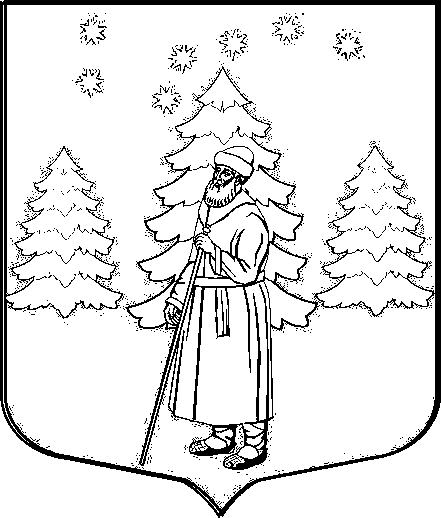 АДМИНИСТРАЦИЯ СУСАНИНСКОГО СЕЛЬСКОГО ПОСЕЛЕНИЯГАТЧИНСКОГО МУНИЦИПАЛЬНОГО РАЙОНАЛЕНИНГРАДСКОЙ ОБЛАСТИП О С Т А Н О В Л Е Н И Е 18 мая 2022                                                                                                         № 164В целях организации работы администрации Сусанинского сельского поселения Гатчинского муниципального района Ленинградской области (далее - администрации Сусанинского сельского поселения) по осуществлению государственных полномочий по составлению протоколов об административных правонарушениях, руководствуясь статьей 1.9 Областного закона Ленинградской области № 47-оз от 02.07.2003 «Об административных правонарушениях» (с последующими изменениями), Уставом муниципального образования «Сусанинское сельское поселение», администрация Сусанинского сельского поселенияП О С Т А Н О В Л Я Е Т:Наделить полномочиями по составлению протоколов об административных правонарушения, предусмотренных статьями 2.2, 2.2-1, 2.3, 2.6, 2.10, 2.10-1, 2.10-2, 2.10-3, 2.11, 2.12  (в отношении объектов, находящихся в муниципальной собственности), 3.2, 3.3, 3.5, 3.7, 4.2, 4.3, 4.4, 4.5, 4.6, 4.7, 4.8, 4.9, 4.9-1, 4.10, 4.11, 4.12, 4.13 (в отношении автомобильных дорог общего пользования местного значения), 4.14 (в отношении собственников или иных законных владельцев зданий, строений, сооружений, земельных участков, находящихся в собственности граждан, юридических лиц, муниципальной собственности муниципального образования «Сусанинское сельское поселение»), 4.15, частью 2 статьи 6.5 (в отношении нарушения требований к осуществлению регулярных перевозок пассажиров и багажа автомобильным транспортом по муниципальным маршрутам регулярных перевозок по нерегулируемым тарифам, установленных муниципальными нормативными правовыми актами), 7.2, 7.2-1, 7.6, 8.1 (в отношении предоставления муниципальных услуг), ст.9.1 областного закона Ленинградской области от 02.07.2003 № 47-оз «Об административных правонарушениях», следующих должностных лиц администрации Сусанинского сельского поселения:начальника отдела администрации Сусанинского сельского поселения Бирало Татьяну Владимировну;главного специалиста администрации Сусанинского сельского поселения Сидорову Светлану Олеговну;ведущего специалиста администрации Сусанинского сельского поселения Федоровскую Марину Николаевну;ведущего специалиста администрации Сусанинского сельского поселения Егорову Светлану Михайловну;ведущего специалиста администрации Сусанинского сельского поселения Овакимян Первану Мубариз кызы.Должностные лица, указанные в п. 1 настоящего Постановления, несут постатейную ответственность за составление протоколов об административных правонарушениях в соответствии с приложением №1 настоящего Постановления. Должностные лица, указанные в п. 1 настоящего Постановления, при выявлении административных правонарушений уполномочены составлять протоколы об административных правонарушениях в соответствии с Кодексом Российской Федерации об административных правонарушениях и направлять их в административную комиссию Гатчинского муниципального района Ленинградской области.Постановление администрации от 02.08.2021 № 264 «О наделении должностных лиц администрации Сусанинского сельского поселения Гатчинского муниципального района Ленинградской области полномочиями по составлению протоколов об административных правонарушениях» признать утратившим силу.Настоящее Постановление вступает в силу с момента подписания и подлежит размещению на официальном сайте муниципального образования «Сусанинское сельское поселение».Контроль за исполнением настоящего Постановления оставляю за собой.Глава администрацииСусанинского сельского поселения                                                               К.С. МоринПриложение к постановлению администрацииСусанинского сельского поселения  от 18.05.2022 № 164О наделении должностных лиц администрации Сусанинского сельского поселения Гатчинского муниципального района Ленинградской области полномочиями по составлению протоколов об административных правонарушенияхстатьяНазвание статьиФИО уполномоченного лица2.2.Нарушение установленных законодательством ЛО требований, предъявляемых к содержанию и выгулу домашних животныхБирало Т.В.Федоровская М.Н.2.2-1.Нарушение установленных законодательством ЛО требований, предъявляемых к обращению с животными без владельцев Бирало Т.В.Федоровская М.Н.2.3.Жестокое обращение с животнымиБирало Т.В.Федоровская М.Н.2.6.Нарушение тишины и покояБирало Т.В.Федоровская М.Н.2.10.Нарушение установленных органами гос.власти ЛО правил охраны жизни людей на водных объектах, расположенных на территории ЛОБирало Т.В.2.10-1.Нарушение установленного ОМСУ запрета выхода граждан на ледовое покрытие водных объектовБирало Т.В.2.10-2.Нарушение правил использования водных объектов общего пользования для личных и бытовых нуждБирало Т.В.2.10-3.Нарушение правил пользования водными объектами, расположенными на территории Ленинградской области, для плавания на маломерных судахБирало Т.В.2.11.Приставание к гражданам в общественных местахБирало Т.В.Федоровская М.Н.2.12Нарушение установленных областным законом дополнительных ограничений курения табака в отдельных общественных местах на территории ЛОБирало Т.В.Федоровская М.Н.3.2.Завышение (занижение) регулируемых органами государственной власти ЛО, органами местного самоуправления ценБирало Т.В.Федоровская М.Н.3.3.Торговля в не отведенных для этого местахБирало Т.В.Федоровская М.Н.3.5.Нарушение ограничений времени и мест розничной продажи алкогольной продукции, ограничений розничной продажи безалкогольных тонизирующих напитковБирало Т.В.Федоровская М.Н.3.7.Размещение нестационарных торговых объектов с нарушением схемы размещения нестационарных торговых объектовБирало Т.В.Егорова С.М.4.2.Нарушение правил содержания мест погребения, установленных органами местного самоуправления ЛОБирало Т.В.Егорова С.М.4.3.Ненадлежащее содержание фасадов нежилых зданий и сооружений, произведений монументально-декоративного искусстваБирало Т.В.Овакимян П.М.Егорова С.М.4.4.Создание препятствий для вывоза мусора и уборки территорииБирало Т.В.Сидорова С.О.4.5.Нарушение требований по поддержанию эстетического состояния территорий поселений, городского округаБирало Т.В.Федоровская М.Н.4.6.Размещение объявлений, иных информационных материалов вне установленных местБирало Т.В.Сидорова С.О.4.6-1Нарушение установленных органами местного самоуправления ЛО требований к размещению, внешнему виду и содержанию информационных конструкцийБирало Т.В4.7.Нанесение надписей и графических изображений вне отведенных для этих целей местБирало Т.В.Федоровская М.Н.Сидорова С.О.4.8.Сидение на спинках скамеек в зонах рекреационного назначенияБирало Т.В.Федоровская М.Н.Сидорова С.О.4.9.Размещение механических транспортных средств на территориях, занятых зелеными насаждениями, на территориях детских и спортивных площадокБирало Т.В.Федоровская М.Н.Сидорова С.О.4.9-1Нарушение требований к размещению и содержанию уличной детской игровой и спортивной инфраструктурыБирало Т.В.Федоровская М.Н.Сидорова С.О.4.10.Нарушение требований по скашиванию и уборке дикорастущей травы, корчеванию и удалению дикорастущего кустарника, удалению борщевика СосновскогоБирало Т.В.Егорова С.М.Сидорова С.О.4.11.Нарушение требований по содержанию фасадов и витрин встроенных нежилых помещений многоквартирного домаОвакимян П.М.Федоровская М.Н.Бирало Т.В4.12.Повреждение элементов благоустройства при производстве земляных, строительных и ремонтных работБирало Т.В.Егорова С.М.Сидорова С.О.4.13.Нарушение порядка создания и использования, в том числе на платной основе, парковок (парковочных мест), расположенных на автомобильных дорогах общего пользования регионального, межмуниципального, местного значенияБирало Т.В.Федоровская М.Н.Сидорова С.О.4.14.Нарушение сроков уборки снега и льда, установленных правилами благоустройства территории МОБирало Т.В.Сидорова С.О.4.15.Нарушение порядка участия в содержании прилегающих территорийБирало Т.В.Сидорова С.О.ч. 2 ст. 6.5.Нарушение требований к осуществлению регулярных перевозок пассажиров и багажа автотранспортом по межмуниципальным и муниципальным маршрутам регулярных перевозок по нерегулируемым тарифамБирало Т.В.7.2.Нарушение порядка официального использования официальных символов ЛОБирало Т.В.Федоровская М.Н.7.2-1.Нарушение порядка официального использования герба и флага муниципального образованияБирало Т.В.Федоровская М.Н.7.6.Создание препятствий в осуществлении деятельности органов местного самоуправленияБирало Т.В.Федоровская М.Н.8.1.Нарушение законодательства об организации предоставления государственных и муниципальных услугБирало Т.В.Федоровская М.Н.9.1.Нарушение правил землепользования и застройкиБирало Т.В.Егорова С.М.